MACHTIGING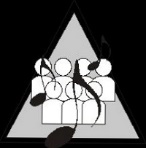 Stichting Vrienden van Muziekvereniging St. CeciliaPostbus 394, 5240 AJ   Rosmalenvriendencecilia@gmail.com Incassant ID NL26ZZZ410817230000Ondergetekende wordt vriend van Muziekvereniging St. Cecilia voor het hieronder aangekruist bedrag.Door ondertekening van dit formulier geeft u toestemming aan Stichting Vrienden van Muziekvereniging St. Cecilia om een incasso-opdracht te sturen naar uw bank om een bedrag van uw rekening af te schrijven volgens bovenstaande keuze.Als u het niet eens bent met deze afschrijving kunt u deze laten terugboeken. Neem hiervoor binnen acht weken na afschrijving contact op met uw bank. Vraag uw bank naar de voorwaarden.